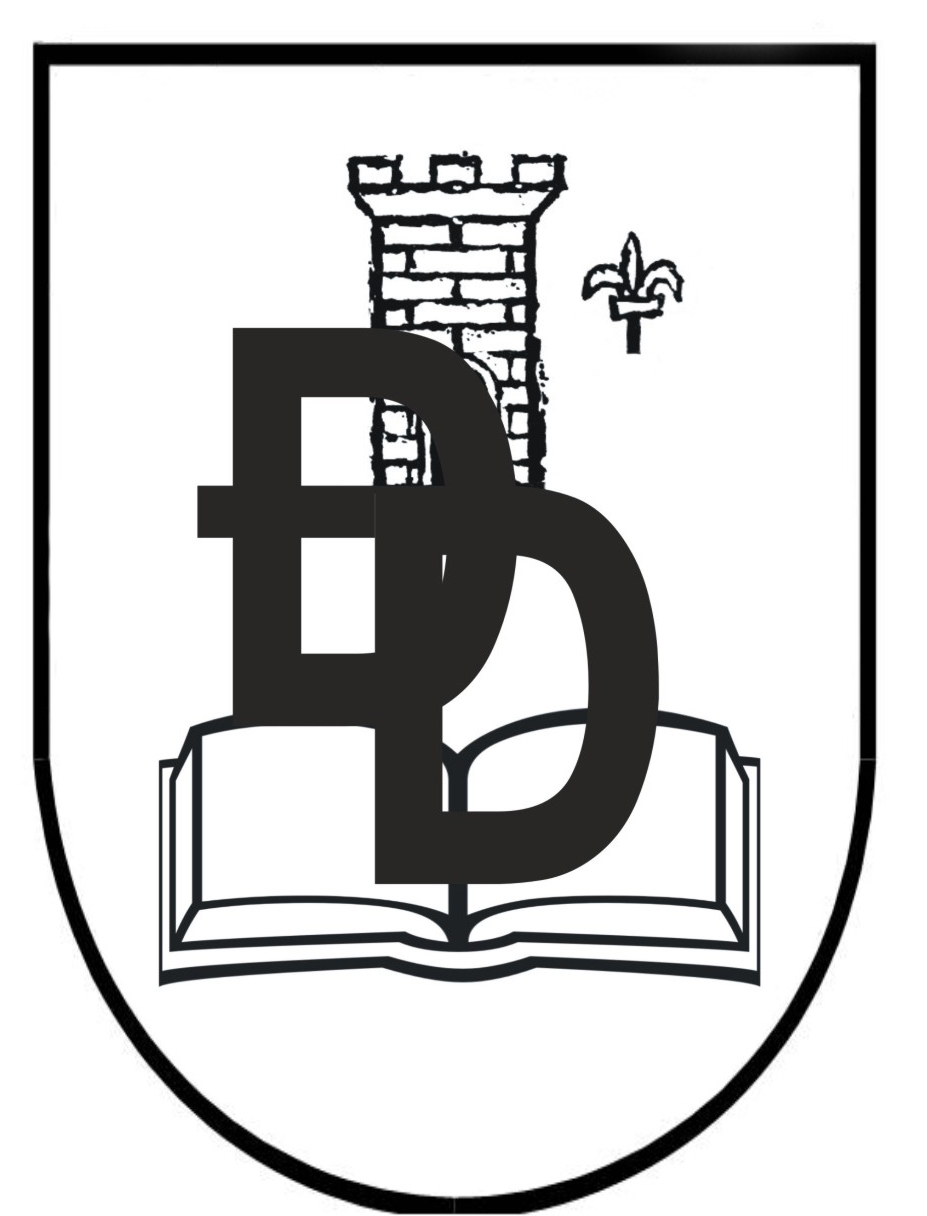 Park hrvatskih branitelja 410310 Ivanić-GradTelefon:01/2881-695/fax:2881-693E-mail:ured@os-gjdezelica-ivanicgrad.skole.hrIZVJEŠĆE – RADIO EMISIJE (LIDRANO 2022., županijska razina)Županijska razina smotre LiDraNo održana je u OŠ Đure Deželića Ivanić-Grad, 17. ožujka 2022. u online okruženju, pomoću platforme MS Teams. Od 13.15 do 14-00 sati učenici i mentori su se uključili u okrugli stol Prosudbenog povjerenstava za radijske emisije. Sudjelovali su  svi pozvani učenici i mentori. Povjerenstvo je za državnu razinu natjecanja predložilo sljedeću radio emisiju: „Zvonasta priča“ – Karlo Goršanić i Katja Bešen, OŠ „Krunoslava Kutena“, Vrbovec; mentorica Marija Cetl